Leadership Excellence - Day Coordinator FormCAMP FOCUSESOur Leadership days are inspired by Positive Psychology’s VIA character strengths and provides opportunity for students to become more self-aware and confident by building on their strengths in a team work situation. Our curriculum aligns to the Personal and Social capabilities in the Australian Curriculum. We will design a Leadership day that is both age and ability appropriate. Is there any further information specific to your group that could help us tailor the program? ________________________________________________________________________________________________________________________________________________________________________________________________________You can assist in this process by selecting some preferred activities. OFF SITE SESSIONS  (One activity accounts for two sessions and group size may effect suitability) (Choose a maximum of 2 activities)ONSITE LEADERSHIP & PERSONAL CHALLENGE SESSIONS (Choose multiple areas of interest)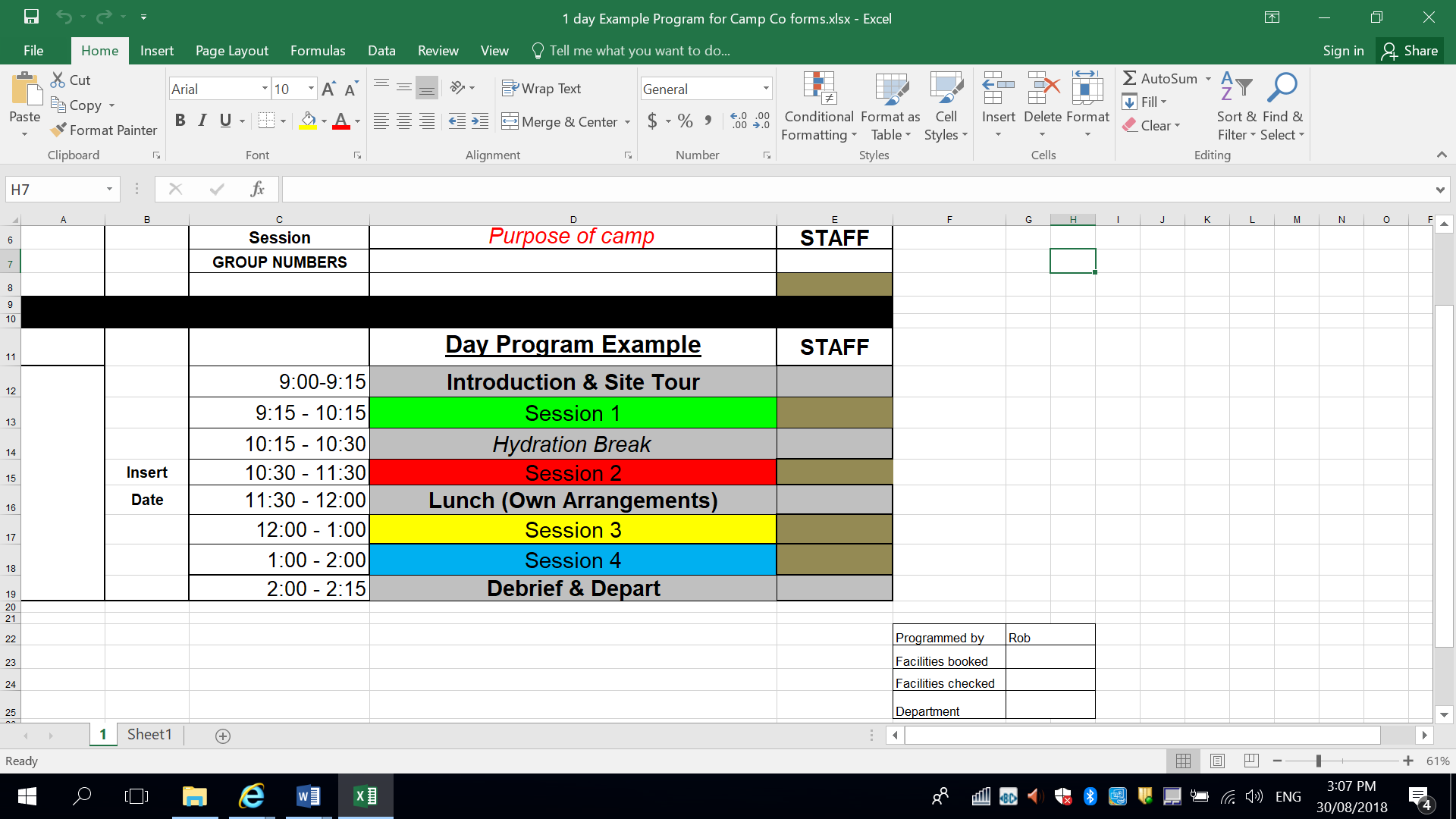 School: Name: Date of camp: Date of camp: Phone: Year Level: Year Level: Mobile: No. of Students: No. of Students: Arrival Time: Arrival Time: Depart Time: Depart Time: Transport (Bus/Private Car): Transport (Bus/Private Car): Transport (Bus/Private Car): Email (of all teachers attending): Email (of all teachers attending): Email (of all teachers attending): Email (of all teachers attending): Stand Up Paddling / Beach ChallengesStand Up Paddling / Beach ChallengesRaft BuildingRaft BuildingKayak Adventure (Max 32 pax Yr. 6-12 only)Kayak Adventure (Max 32 pax Yr. 6-12 only)Amazing RaceAmazing RacePhoto Scavenger HuntPhoto Scavenger HuntIndigenous Bushwalk (T1&4)Prouty’s LandingArcheryArcheryOutdoor Pool GamesOutdoor Pool GamesTeam Obstacle CourseInitiative GamesInitiative GamesOutdoor Team ChallengeOutdoor Team ChallengeIndigenous GamesWORKSHOPS            Character Strengths